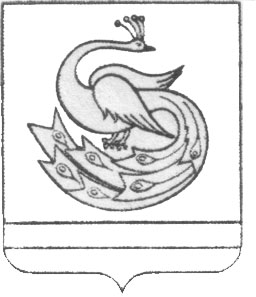 АДМИНИСТРАЦИЯ ПЛАСТОВСКОГО МУНИЦИПАЛЬНОГО РАЙОНАПОСТАНОВЛЕНИЕ«_09_»___11_____2021 г.                                                                            № 1231О проведении районного конкурса«Лучшее личное подсобное хозяйство ветерана Пластовского муниципальногорайона по итогам сельскохозяйственного2021 года»	В целях повышения заинтересованности ветеранов и пенсионеров Пластовского муниципального района в увеличении производства сельскохозяйственной продукции, более полного обеспечения продовольствием населения района и области, администрация Пластовского муниципального района ПОСТАНОВЛЯЕТ:1. Провести в период с 9 ноября по 12 ноября 2021 года районный конкурс  «Лучшее личное подсобное хозяйство ветерана Пластовского муниципального района по итогам сельскохозяйственного 2021 года».2. Утвердить прилагаемое Положение «О порядке проведения районного конкурса «Лучшее личное подсобное хозяйство ветерана Пластовского муниципального района по итогам сельскохозяйственного  2021 года».3. Создать Конкурсную комиссию по подведению итогов районного конкурса «Лучшее личное подсобное хозяйство ветерана Пластовского муниципального района по итогам сельскохозяйственного  2021 года» в следующем составе:4. Рекомендовать главам сельских поселений  Пластовского муниципального района представить кандидатуры для участия в конкурсе.5. Финансовому управлению Пластовского муниципального района (Ломаева М. А.) профинансировать расходы на проведение районного конкурса «Лучшее личное подсобное хозяйство ветерана Пластовского муниципального района по итогам сельскохозяйственного 2021 года», за счет средств предусмотренных в бюджетной росписи Пластовского муниципального района на 2021 год на выполнение мероприятий по муниципальной программе «Комплексное развитие сельских территорий Пластовского муниципального района Челябинской области на 2021-2026 годы».6. Настоящее постановление разместить на официальном сайте администрации Пластовского муниципального района в сети Интернет.7. Организацию выполнения настоящего постановления оставляю за собой.Глава Пластовского муниципального района                                                                 А.Н. Пестряков                                                               УТВЕРЖДЕНО                                                            постановлением администрации        Пластовского муниципального района                                                             от 09.11.2021__№__1231_ПОЛОЖЕНИЕ«О порядке проведения районного конкурса«Лучшее личное подсобное хозяйство ветеранаПластовского муниципального районапо итогам сельскохозяйственного 2021 года»Общие положения1. Настоящее Положение определяет порядок организации и проведения районного конкурса «Лучшее личное подсобное хозяйство ветерана Пластовского муниципального района по итогам сельскохозяйственного 2021 года», который проводится в рамках реализации национального проекта «Развитие агропромышленного комплекса в Челябинской области». К участию в конкурсе допускаются ветераны и пенсионеры, имеющие личное подсобное хозяйство.Задачи конкурса2. Участие ветеранов (пенсионеров) Пластовского муниципального района в развитии агропромышленного комплекса и выполнения продовольственной программы.3. Выявление, обобщение и распространение лучшего опыта работы по ведению подсобных хозяйств ветеранов и пенсионеров.III.     Учредители конкурса4. Учредителями конкурса является администрация Пластовского муниципального района.Организаторы конкурса5. Районный Совет ветеранов,  первичные ветеранские организации Пластовского муниципального района и сельских поселений.Участники конкурса6. В номинации «Лучшее личное подсобное хозяйство ветерана» к категории ветеранов в целях реализации настоящего Положения относятся: ветераны Великой Отечественной войны, ветераны боевых действий на территории СССР, территории Российской Федерации и территориях других государств, ветераны военной службы, ветераны труда.Порядок проведения конкурса7. Конкурс проводится в три этапа.8. Первый этап проводится среди подсобных хозяйств ветеранов, проживающих на административных территориях Пластовского муниципального района до 9 ноября 2021 года. 9. Второй этап - районный, проводится до 12 ноября 2021 года.10. Третий этап - областной, материалы на победителя районного конкурса направляются в областной совет ветеранов до 15 ноября 2021 года.11. Для участия в конкурсе заявители конкурса представляют организатору конкурса в срок до 9 ноября 2021 года сведения о достижении показателей, которые подтверждаются следующими документами: заполненная форма, установленная приложением 1 к настоящему Положению;акт осмотра личного подсобного хозяйства ветерана по форме, установленной приложением 2 к настоящему Положению. Количественные данные в акте осмотра личного подсобного хозяйства ветерана не должны быть меньше количественных данных, указанных в форме, установленной приложением 1 к настоящему Положению;выписка из похозяйственной книги о состоянии личного подсобного хозяйства по состоянию на 01.10.2021 г.;12. Заявки на участие в районном конкурсе подаются участниками до 09.11.2021 года в отдел сельского хозяйства администрации Пластовского муниципального района по адресу: ул. Октябрьская, д.45.13. Подведение итогов конкурса Конкурсной комиссией состоится 12.11.2021 года без приглашения участников конкурса.VII.      Жюри конкурса14. Оценку материалов о состоянии личного подсобного хозяйства ветерана (пенсионера), предоставленных на конкурс осуществляет жюри конкурса.15. Жюри формируется Конкурсной комиссией из числа представителей администрации Пластовского муниципального района и районного Совета ветеранов.16. По итогам оценки материалов, представленных на конкурс, жюри принимает решение о победителях и оформляет его в виде протокола.VIII.     Определение победителей17. Определение победителей конкурса в номинациях «Лучшее личное подсобное хозяйство ветерана» осуществляется в следующем порядке:1) участники конкурса оцениваются по каждому из критериев, указанных в пункте 18 настоящего Положения, по бальной шкале, начиная с максимального значения и заканчивая наименьшим значением. Максимальному показателю соответствует наивысший балл, который определяется по количеству заявок; 2) количество баллов суммируется по всем критериям;3) победителем конкурса признается участник конкурса, набравший наибольшее количество баллов;4) призовое место, занятое участником конкурса в номинации, зависит от количества баллов.18. Критерием определения победителей Конкурса являются:- наличие поголовья сельскохозяйственных животных; - площади земельных участков личного подсобного хозяйства, обрабатываемых сельскохозяйственных угодий;- количество самоходной сельскохозяйственной техники.IX.      Награждение победителей конкурса19. Конкурсная комиссия рассматривает поступившие от участников конкурса материалы и определяет одного победителя конкурса в номинации «Лучшее личное подсобное хозяйства ветерана».  Победитель конкурса награждается денежной премией в размере 15000 (пятнадцать тысяч) рублей.20. Финансирование расходов на проведение конкурса осуществляется за счет средств, предусмотренных в бюджетной росписи Пластовского муниципального района на 2021 год на выполнение мероприятий по муниципальной программе ««Комплексное развитие сельских территорий Пластовского муниципального района Челябинской области на 2021-2026 годы».ПРИЛОЖЕНИЕ № 1 к Положению о порядке проведения районного конкурса  «Лучшее личное подсобное хозяйство ветерана Пластовского муниципального района по итогам сельскохозяйственного 2021 года»Показателиработы личного подсобного хозяйства ветерана__________________________________________________________________(муниципальный района)Наименование сельского поселения   __________________________________Адрес хозяйства ____________________________________________________Ф.И.О. владельца подсобного хозяйств___________________________________________________________________________________________________ИНН ______________________Число, месяц, год рождения________________Ведение личного подсобного хозяйства ____летКонтактный телефон заявителя________________________________________Гарантирую, что информация, изложенная в показателях работы личного подсобного хозяйства по состоянию на 1 октября 2021 года, достоверна, полна, актуальна, оформлена правильно.Даю свое согласие на обработку персональных данных в соответствии с действующим законодательством Российской Федерации.Заявитель          ______________   _____________  _______________________                            личная подпись            дата                               Ф.И.О.СОГЛАСОВАНО:Председатель районногосовета ветеранов     ______________            _____________         Воробьев В.С.                 М.П.         личная подпись                      дата                         Ф.И.О.Примечание: обязательно наличие фотографий внешнего вида подворья                       (размером 20x30 сантиметров).ПРИЛОЖЕНИЕ №2к Положению о порядке проведения районного  конкурса «Лучшее личное подсобное хозяйство ветерана»Пластовского муниципального района                                                                  по итогам  сельскохозяйственного в 2021 года»Акт осмотра личного подсобного хозяйства ветеранаКомиссия в составе: Начальник управления (отдела) сельского хозяйства и продовольствия  __________________________________________________________________2. Глава сельского поселения ___________________________________ __________________________________________________________________3. Руководитель ветеринарного учреждения (при наличии сельскохозяйственных животных) ____________________________________4. Главный государственный инженер-инспектор (при наличии самоходной сельскохозяйственной техники) ____________________________________________________________________________________________провел осмотр подворья гражданина, ведущего личное подсобное хозяйство ________________________________________________________________	         	(фамилия, имя, отчество)Паспорт ______ № ______  выдан _______________________________________________________________________________________________________ИНН _____________________Место жительства __________________________________________________Адрес личного подсобного хозяйства ____________________________________________________________________________________________________На день проведения осмотра выявлено:Площадь земельных участков (кв. метров) _________________Площадь обрабатываемых сельскохозяйственных угодий (кв. метров) ______ Поголовье сельскохозяйственных животных:крупного рогатого скота (голов)__________________________________лошадей _____________________________________________________свиней (голов)________________________________________________овец (голов)___________________________________________________коз (голов)____________________________________________________птицы (голов)_________________________________________________Количество          самоходной         сельскохозяйственной          техники, зарегистрированной  в   установленном   законодательством   порядке  (штук) __________, в том числе ___________________________________________________________________________________________________________________________________________________________________________________________________________________________________________________Ветеринарно-санитарная оценка условий содержания животных  соответствует (не соответствует) ветеринарно-санитарным требованиям (нужное подчеркнуть).	          Профилактические мероприятия (прививки, обработки в текущем году) проведены (не проведены) в полном объеме (нужное подчеркнуть).При ветеринарном осмотре хозяйства, больных и подозрительных по заболеванию заразными болезнями сельскохозяйственных животных не обнаружено.Начальник отдела сельского хозяйства                                                	Бородин А.В.                                                                  ____________________                                                                            (Ф.И.О.)                             				        	                (подпись)М.П. 		                                                         «____»___________ 2021 г.Глава сельского поселения___________________                                                      ____________________            (Ф.И.О.)                             					                (подпись)М.П. 		                                                         «____»___________ 2021 г.Специалист областного государственного учрежденияветеринарной службыКопытов С.А.                                                                   ____________________       (Ф.И.О.)                             				                            (подпись)М.П. 		                                                         «____»___________ 2021 г.Главный государственный инженер-инспектор Букреев В.И.                                                                      ___________________     (Ф.И.О.)                             					                  (подпись)М.П. 		                                                         «____»___________ 2021 г.Гражданин, ведущий личное подсобное хозяйство ________________________________ 			  ___________________                        (Ф.И.О.)                             					(подпись)	                                                         «____»___________ 2021 г.Бородин А.В.- начальник отдела сельского хозяйства администрации Пластовского муниципального района, председатель комиссииДьячкова Н.С.- заместитель главы Пластовского муниципального района по социальным вопросамВоробьев В.С.Литвинова И.О.- председатель районного совета ветеранов Пластовского муниципального района- старший экономист отдела сельского хозяйства администрации Пластовского муниципального района, секретарь комиссииНаименование показателяЕдиница измеренияПо состоянию на 1 октября 2021  годаПоголовье сельскохозяйственных животных: крупного рогатого скота               головлошадейголовсвинейголововецголовкозголовптицыголовОбщая площадь земельных участков личного подсобного хозяйстваквадратныхметровПлощадь обрабатываемых сельскохозяйственных угодийквадратныхметровКоличество самоходной сельскохозяйственной техники, зарегистрированной в установленном порядкештук